7 сессия							от 11 марта 2020 годачетвертого созыва	    					        № 38О работе Собрания депутатов Алексеевского сельского поселения четвертого созыва за 2019 год и дальнейших задачах на 2020 год	Заслушав доклад главы Алексеевского сельского поселения Губиной Е.Г. «О работе Собрания депутатов Алексеевского сельского поселения четвертого созыва за 2019 год и дальнейших задачах на 2020 год» Собрание депутатов Алексеевского сельского поселения Советского муниципального района Республики Марий Эл р е ш и л о:	1. Считать первоочередными задачами деятельности Собрания депутатов Алексеевского сельского поселения четвертого созыва в 2020 году:нормативно-правовое обеспечение социально-экономического и культурного развития поселения;работа с населением (прием граждан, встречи с избирателями, работа по обращениям, заявлениям граждан, отчет депутатов о проделанной работе);взаимодействие с  представительными органами поселений, общественными объединениями поселения и района;реализация контрольных функций Собрания депутатов.ГлаваАлексеевского сельского поселения	                                Е.Г.Губина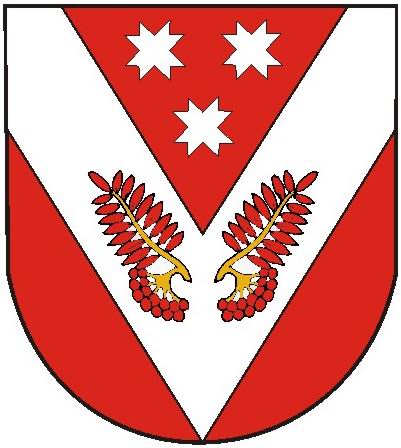 Марий Эл Республикысе Советский муниципал районын Алексеевский ял кундемысе депутат погынжоСобрание депутатов Алексеевского сельского поселения Советского муниципального района Республики Марий ЭлПУНЧАЛРЕШЕНИЕ